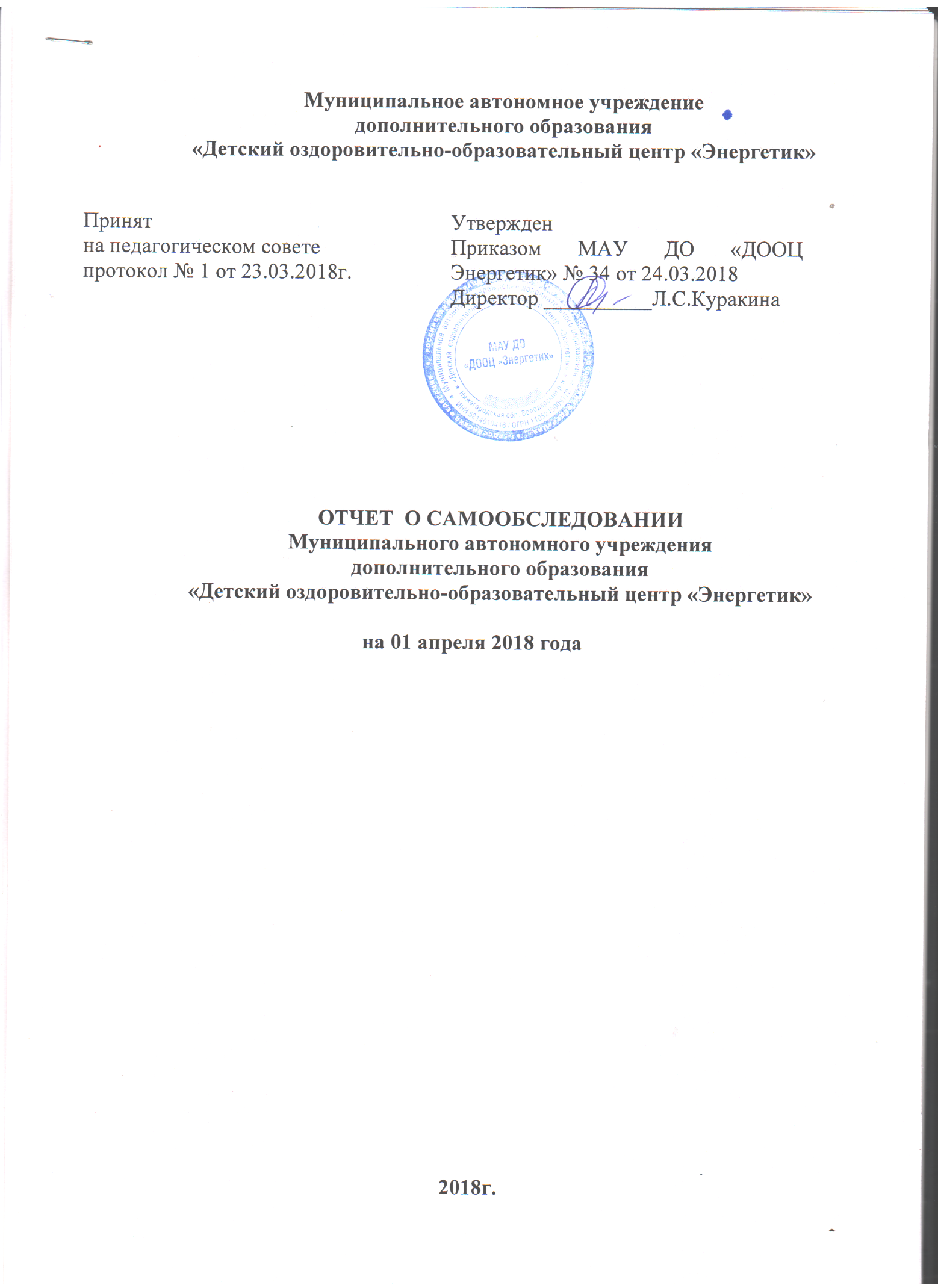 Аналитическая записка к показателям по самообследованию МАУ ДО «Детский оздоровительно-образовательный центр «Энергетик»на 01.04.2018г.Общие сведенияУчредителем и собственником имущества Учреждения является муниципальное образование Володарский муниципальный район. Функции и полномочия Учредителя Учреждения осуществляются администрацией Володарского муниципального района Нижегородской области.Администрация Володарского муниципального района осуществляет функции и полномочия учредителя через Отдел образования  управления образования, культуры , спорта и молодежной политики администрации Володарского муниципального района. Учреждение является юридическим лицом, обладает обособленным имуществом, имеет самостоятельный баланс, лицевые счета, расчетный и другие счета в банках, печать  с полным наименованием Учреждения на русском языке, штампы, бланки со своим наименованием.Учреждение является некоммерческой организацией, созданной для оказания услуг в целях осуществления предусмотренных законодательством Российской Федерации полномочий органов местного самоуправления в сфере образования с целью развития мотивации личности к познанию и творчеству, реализации дополнительных образовательных программ и услуг в интересах личности, общества, государства.Учреждение относится к типу – «образовательное учреждение дополнительного образования детей», виду – «детский оздоровительно-образовательный центр». Нормативно-правовое обеспечение Управление муниципальным автономным учреждение дополнительного образования «Детский–оздоровительно-образовательный центр «Энергетик»   осуществляется в соответствии:Конвенция ООН о правах ребёнка;Конституция РФ, гарантирующая право каждого гражданина на получение бесплатного образования, в том числе и дополнительного образования детей;Закон «Об образовании», Федеральная программа развития образования как организационная основа политики РФ в области образования;Типовое положение об учреждении дополнительного образования детей, устанавливающее зависимость содержания деятельности УДО и образовательной программы.  следующими локальными актами учреждения:Положение о Педагогическом совете Учреждения.Правила внутреннего трудового распорядка.Положение об оплате труда работников Учреждения.Должностные инструкции работников.Положение о Педагогическом совете Учреждения.Коллективный договор.Положение об организации работы по охране труда и обеспечению безопасности образовательного процесса.Положение о персональных данных. Положение о массовых мероприятиях с детьми.Правила внутреннего распорядка для воспитанниковТрудовой договор с работником Учреждения.12. .Положение о платных дополнительных образовательных услугах Учреждения.13. Договор с родителями (законными представителями) детей.14. Приказы директора Учреждения.15. Положение о мониторинге.Положение об общем собрании коллектива Учреждения.Предмет, цели, задачи и направления деятельности. Учреждение осуществляет свою деятельность в соответствии с предметом и целями деятельности, определенными законодательством Российской Федерации, Нижегородской области, Володарского муниципального района, Уставом учреждения, в целях обеспечения реализации предусмотренных законодательством Российской Федерации полномочий органов государственной власти области в сфере дополнительного образования детей.Цели деятельности Учреждения: предоставление услуг в сфере дополнительного образования детей, а также развитие мотивации личности к познанию и творчеству, создание благоприятных условий для организации полезного полноценного отдыха и оздоровления, самореализации детей и подростков в каникулярное и внеурочное время, реализация услуг в интересах личности, общества, государства.Основные задачи деятельности Учреждения:-организация обучения в условиях самовыражения, саморазвития, самоопределения детей, развитие таких личностных качеств, как активность, самостоятельность, коммуникабельность;-создание условий, гарантирующих охрану и укрепление здоровья детей, развитие личности, ее самореализацию и самоопределение, формирование у детей современного уровня знаний, воспитание гражданственности, трудолюбия, уважения к правам и свободам человека, любви к окружающей природе, Родине, семье, осознанного подхода к выбору профессии;-адаптация детей к жизни в коллективе, обществе;-формирование духовно-нравственной личности, общей культуры, гражданских и нравственных качеств, навыков безопасности жизнедеятельности, экологически грамотного поведения в природе;-организация содержательного и интересного досуга;-пропаганда здорового образа жизни;-противодействие негативным социальным процессам в молодежной среде.Материально-техническая базаМатериально-техническая база лагеря помогает создавать условия для гармоничного всестороннего развития и оздоровления детей:Материально-технической базе лагеря  требуется улучшение как с точки зрения обеспечения безопасности объектов, так и создания адекватных современным требованиям бытовых и санитарно-гигиенических условий, в том числе  для занятий спортом, организации  досуга  детей. Футбольное поле нуждается в современном покрытии. Для реализации проекта « Из дошколят в ученики» также необходима соответствующая  база: мебель, игровой материал, наличие  специалиста по дошкольному воспитанию.Остая проблема встала и со скважиной в ДОЛ «Энергетик». Скважина отвечающая всем требования надзорных органов не дает требуемое количество воды, которое может обеспечить водой два лагеря «Энергетик» и «Салют».В период проведения смен в полном объеме  закупаются канцелярские товары, моющие и дезинфецирующие средства, гигиенические принадлежности,  учреждение обеспечено мягким инвентарем(постельное белье, одеяла, подушки, покрывала, портьеры).Организация питанияПолноценное пятиразовое сбалансированно питание детей организовано на основании четырнадцатидневного меню, согласованного с ТО Роспотребнадзора. Ведется контроль за соблюдением  требований калорийности блюд, количеством  в них белков, жиров и углеводов. Большое внимание в лагере уделяется витаминизация питания. С- витаминизация третьих блюд осуществляется ежедневно в обед. Также ежедневно дети получают соки, свежие фрукты, молоснокислые продукты. Ежедневно осуществляется контроль за качеством продуктов поступающихна склад, условиями их хранения, соблюдением сроков реализации, технологией приготовления блюд, качество готовой пищи, выполнением норм питания.Работа с детьми и подростками в каникулярное времяЛетняя оздоровительная кампания:1 смена – с 02.06. по 22.06.- проект «Разноцветное лето»2 смена – с 25.06. по 15.07. – проект «Времена года»3 смена – с 18.07. по 07.08. – проект «Добрая воля»4 смена с10.08 по 30.08. – проект «Олимпия»В дни осенних, зимних, весенних каникул работа ведется по одному из блоков проектов, в зависимости от заявленных участников смен.В 2018 году  заработал проект «Из дошколят в ученики» .Также в ленюю оздоровительную кампанию на базе лагеря проходят смены палаточных лагерей: Дзержинского центра патриотического воспитания  «Отечество» , Нижегородского центра дополнительного образования «Юность», Нижегородской школы № 156 Сормовкого района.Работа во внеурочное время, выходные  и праздничные дни 		В выходные дни действуют такие проекты, как «Уикенд без родителей» участниками которого являются обучающиеся одного класса или объединения (кружка). Проект «Выходные всей семьей» направлен на совместную деятельность детей и их родителей. Так же на базе центра ежегодно проводятся различные лидерские и военно-патриотические  смены. Центр активно сотрудничает с областными и районными центрами дополнительного образования. 		Большая работа ведется по организации тематических детских мероприятий, посвященных различным праздникам: Новый год в Энергетике, 8 марта – международный женский день, 23 февраля – День защитника Отечества, выпускные вечера по окончании 4 и 9 классов, а также для выпускников детских садов. Каждое мероприятие разрабатывается индивидуально, в зависимости от пожеланий участников и возможностей центра. В роли ведущих данных праздников выступают вожатые и воспитатели СПО «Вертикаль».Работа с родителями и общественностью.		Одной из задач центра является увеличение количества воспитанников и сохранения контингента. Решение этой задачи можно достигнуть путем улучшения материально-технической базы, повышением уровня образования  педагогического коллектива и привлечения родителей или законных представителей к сотрудничеству.  Улучшение материально-технической базы ведется по программе развития центра и по мере финансирования. Для привлечения родителей или законных представителей в центре работает проект «Выходные всей семьей», в котором принимают участие дети и их родственники. Организуются Дни открытых дверей для знакомства с условиями проживания в центре, сотрудники центра приглашаются на общерайонные родительские собрания, где рассказывают о бытовых  условиях, запускаемых проектах,  педагогическом персонале.Ведется рекламная кампания:Размещение информации о работе центра, стоимости услуг и  переченя необходимых документов на собственном  сайте и сайте администрации Володарского муниципального района.Раздача листовок с информацией по образовательным и дошкольным учреждениям.Размещение информации и создание групп в социальных сетях.Индивидуальные консультацииСистема лечебно-профилактической  и оздоровительной работы.Главными задачами организации медицинской помощи несовершеннолетним в период отдыха и оздоровления являются: оказание своевременной качественной медицинской помощи, профилактика заболеваний, формирование здорового образа жизни.В ДОЛ «Энергетик» есть медицинский пункт-отдельно стоящее одноэтажное каменное здание с двумя изоляторами , кабинетом врача, комнатой дежурной медицинской сестры, процедурным кабинетом и буфетной.Медицинский пункт имеет необходимое оборудование и набор лекарственных средств для оказания первой  медицинской помощи воспитанникам лагеря. В учреждении круглосуточно посменно дежурят медицинские работники. Поданы документы на лицензирование медицинской деятельности.Медицинским персоналом ведется следующая лечебно-профилактическая работа:Прием детей в лагерь с осмотром на педикулез и чесотку.Проверка медицинких документов воспитанников на наличии необходимых исследований и вакцинации.Комплектование детей по отрядам в соответствии в возрастом.Вычленение воспитанников, которым нужен особый подход: уменьшеная физическая нагрузка, диета в питании(аллергия) и т.п.Ознакомление вожатых и воспитателей с этими списками, контроль за исполнением рекомендаций.Контроль за соблюдением детьми режима дня, проведением банных  дней, сменой постельного белья, за соблюдением детьми личной гигиены.Контроль за санитарным состоянием  пищеблока , отбор пищевых проб и обеспечение их соответствующего хранения.Ежедневный осмотр сотруднико  пищеблока и детей дежурного отряда на отсутствие кожных и инфекционных заболеваний.Ведение соответствующей медицинской документации: журнал бракеража готовой продукции, журнал здоровья сотрудников пищеблока, журнал витаминизации третьих блюд, журнал температурного режими в холодильном оборудовании, журнал амбулаторного приема,  журнал осмотра на педикулез и чесотку, журнал кварцевания процедурного кабинета, журнал диспансерного учета и т.д.Омотр детей и допуск их на спортивные мероприятия, обязательное присутствие на этих мероприятиях.Ведение амбулаторного приема детей и сотрудников, при необходимости госпитализации сопровождение больного ребенка до медицинского учреждения.Немедленное информирование органов Роспотребнадзора про случаи острых инфекционных заболеваний.Проведение санитарно-просветительской работы (беседы с родителями и детьми, педагогическим персоналом).Психолого-педагогическое сопровождениеКадровое   обеспечениеНа 01.04.2018 года  постоянный количественный состав работников в учреждении составляет - 23человекаИз них:Административный персонал-4 человекаПрочий персонал -19 человек Временные сотрудники набираются на смену в следующем составе(таблици составлена из расчета на максимальное количество воспитанников в летний период, ежесменно происходит корриктировка штатного расписания в зависимости от набранного количества детей.) Все сотрудники набираемые на временную работу проходят медицинский осмотр, гигиеническую аттестацию и предоставляют справку о несудимости.На сегодняшний день в учреждении при неполной загрузке смены временно работают  12  педагогических работников. От того, насколько воспитателям и педагогам удается повлиять на отношение детей к образованию, своевременно оказать необходимую помощь, зависит успех смены. Поэтому большое внимание уделяется развитию  педагогического потенциала работников. С начала 2010 года коллектив пополняется молодыми, энергичными ребятами. Все воспитатели и вожатые постоянно повышают свой педагогический уровень на проводимых методических объединениях, семинарах, практикумах, педагогических советах, консультациях, открытых занятиях и т.д. Успешной реализации намеченных планов работы способствуют разнообразные методические формы работы с кадрами:- педсоветы,- теоретические и практические семинары,- деловые игры,- дискуссии,- круглые столы,- творческие отчеты, Накопленный материал обобщается используется в методической работе.Педагоги центра постоянно повышают свой профессиональный уровень, посещают методические объединения, знакомятся с опытом работы своих коллег из других учреждений, приобретают и изучают новинки периодической и методической литературы. Все это в комплексе дает хороший результат в организации педагогической деятельности и улучшении качества оздоровления и воспитания детей. Контингент  воспитанниковВ лагерь приезжают дети и подростки  в основном из Нижегородской области. Основная масса это ученики школ Володарского района, но есть учащиеся и Краснобаковского, Сосновского, Воскресенского, Тонкинского района , а также городов Дзержинска и Н.Новгорода.Частые гости в ДОЛ «Энергетик» воспитанники нижегородских спортивных школ-гимнастки, спортивные ориентировщики, лыжники, футболисты. Юные баскетболисты приезжали к нам из г. Ногинска Московской области.Был опыт работы со слабослышащими и глухими детьми. Социальное положение воспитаников очень разное, приезжают дети из малообеспеченных, социальнонезащищенных семей, из неблагополучных семей, опекаемые дети и дети из приемных семей.  Обучающиеся состоящие на внутришкольном учете на учете в ПДН.Возрастная картина примерно следующая:Зачисление в лагерь происходит на основании:-Путевки-Договора сродителями-Приказа о зачислении в ДОЛ «Энергетик».Результативность Основным показателем качества оздоровления и отдыха воспитанников является процент эффективности оздоровления детей и подростков, который определяется в соответствии с методическими рекомендациями.Медицинскими сотрудниками в начале и в конце смены проводятся антропометрические и динамометрические измерения у воспитанников, затем они расчитывают по определеной формуле, какой оздоровительный эффект получил каждый ребенок.  В прошлом году положительный  оздоровительный эффект в ходе оздоровительной компании  получили в среднем 92% воспитанников. Что является хорошим показателем того, что все вместе взятые компоненты нашей работы ведут к хорошим результатам оздоровительной работы в лагере.Директор                                                                                                                               Л.С. КуракинаПОКАЗАТЕЛИДЕЯТЕЛЬНОСТИ ОРГАНИЗАЦИИ ДОПОЛНИТЕЛЬНОГО ОБРАЗОВАНИЯ,ПОДЛЕЖАЩЕЙ САМООБСЛЕДОВАНИЮНазвание ОУМуниципальное автономное учреждение дополнительного образования  «Детский оздоровительно-образовательный центр «Энергетик»Юридический адрес606093, Нижегородская область, Володарский район, рабочий поселок  Решетиха, ул.  Сранционная, юго-восточнее (1,5 км)дома 7Фактический адрес606093, Нижегородская область, Володарский район, рабочий поселок  Решетиха, ул.  Сранционная, юго-восточнее (1,5 км)дома 7Телфон(88313) 320105,321992E-mailcentr_energetik@mail.ruСайтlager-energetik.ruФИО руководителяКуракина Людмила СергеевнаДата создания учрежденияДекабрь 2010 годаУставУтвержден Постановлением Администрации Володарского муниципального района  Нижегородской области №799 от14.05.2016г.Организационно-правовая формаАвтономное учреждениеПериод функционированияУчреждение работает в летний  период, в каникулы школьных каникул.График проведения смен1 смена 02.06-22.062 смена 25.06-15.073 смена 18.07-07.083 смена 10.08.-30.08Межсезонные смены проводятся по запросу потребителей в дни школьных каникулКоличество дней в смену Летний сезон 21 деньСезонные каникулы -7 днейПредельная наполняемость в сменуЛето 192 челМежсезонье-128 человекСтоимость путевку 18900,00т.р для бюджетных организации,21840 коммерческая стоимость.Возраст воспитанников от 6,5  лет до 15 лет включительно, до 18 лет  при условии проведения профильных смен.№ПомещениеПлощадьОбеспечениеЗдание клуб-столоваяЗдание клуб-столоваяЗдание клуб-столоваяЗдание клуб-столовая1Спортивный зал300 кв.м.Спортинвентарь2Методический кабинет36 кв.м.Компьютер – 1 шт., сканер – 1шт, принтеры – 2 шт, цифровой фотоаппарат – 1, видеокамера – 1, , ноутбук -1, фонограммы, методическая литература3Столовая800 кв.м.Посуда, столы и стулья на 250 человекКорпуса № 3, № 4.Корпуса № 3, № 4.Корпуса № 3, № 4.Корпуса № 3, № 4.4Спальные комнаты на 8 человек4х42 кв.м.Кровати, тумбочки, шкафы, спальные принадлежности5Вожатская15 кв.м.Кровати, тумбочки, шкафы, спальные принадлежности6Холл120 кв.м.Мягкая мебель, столы, стулья, письменные принадлежностиКорпуса № 5, № 6Корпуса № 5, № 6Корпуса № 5, № 6Корпуса № 5, № 67Спальные комнаты на 4 человека16х19,25кв.мКровати, тумбочки, шкафы, спальные принадлежности8Вожатские4х9кв.м.Кровати, тумбочки, шкафы, спальные принадлежности9Холл и коридоры200 кв.м.Мягкая мебель, столы, стулья, телевизоры, письменные принадлежности10Медпункт70 кв.м2 изолятора, процедурный кабинет, кабинет врача, комната дежурной медсестры, буфетная.11.Баскетбольная площадка деревянная11.Баскетбольная площадка деревянная11.Баскетбольная площадка деревянная11.Баскетбольная площадка деревянная12.Футбольное поле с воротами12.Футбольное поле с воротами12.Футбольное поле с воротами12.Футбольное поле с воротами13.Беседка13.Беседка13.Беседка13.БеседкаНаименование программыФормы работыПедагогическиекадрыРезультат«Ладья»НаблюдениеБеседаАнкетированиеТестирование Заполнение«Экрана настроения»Индивидуальные и групповые консультацииКонсультирование по запросуТренинги личностного роста.Педагог-психологВоспитателиВожатые1.Создание благоприятного психологического климата для полноценного личностного развития и социализации ребёнка2.Психологическое сопровождение каждого ребенка и педагога3.Реализация возрастных особенностей детей с опорой на специфику сенситивности и с учетом индивидуальной «зоны ближайшего развития»4.Выявление и развитие внутренних личностных факторов, способствующих стойкости к влияниям сложной социальной ситуации общества5.Сохранение и укрепление психологического здоровьяФормирование кадрового составаФормирование кадрового составаФормирование кадрового составаФормирование кадрового составаФормирование кадрового составаФормирование кадрового составаКоличество по штату (ставок/чел.)Набрано (чел.)Вакансии (чел.)Прошли гиг.обучение Прошли  медосмотрПедагогические работники282802828Медицинские работники22022Работники пищеблока121201212Административно-хозяйственный персонал33033Другие (указать специальность)Психолог11011№ВоспитанникиКоличество летКоличество летКоличество летКоличество летКоличество летКоличество лет№ВоспитанникиДо 7 лет7-9 лет10-13лет14-15 лет16-17лет18 1Процентное соотношение53845921N п/пПоказателиЕдиница измерения1.Образовательная деятельность1.1Общая численность учащихся, в том числе:817 человек1.1.1Детей дошкольного возраста (3 - 7 лет)74 человек1.1.2Детей младшего школьного возраста (7 - 11 лет)207 человек1.1.3Детей среднего школьного возраста (11 - 15 лет)205 человек1.1.4Детей старшего школьного возраста (15 - 17 лет)311человек1.2Численность учащихся, обучающихся по образовательным программам по договорам об оказании платных образовательных услуг- человек1.3Численность/удельный вес численности учащихся, занимающихся в 2-х и более объединениях (кружках, секциях, клубах), в общей численности учащихся370 человек/46%1.4Численность/удельный вес численности учащихся с применением дистанционных образовательных технологий, электронного обучения, в общей численности учащихся-человек/%1.5Численность/удельный вес численности учащихся по образовательным программам для детей с выдающимися способностями, в общей численности учащихся-человек/%1.6Численность/удельный вес численности учащихся по образовательным программам, направленным на работу с детьми с особыми потребностями в образовании, в общей численности учащихся, в том числе:185человек/22%1.6.1Учащиеся с ограниченными возможностями здоровья11 человек/1,3%1.6.2Дети-сироты, дети, оставшиеся без попечения родителей28 человек/4%1.6.3Дети-мигранты0 человек/0,0%1.6.4Дети, попавшие в трудную жизненную ситуацию141 человек/17,4%1.7Численность/удельный вес численности учащихся, занимающихся учебно-исследовательской, проектной деятельностью, в общей численности учащихся-человек/%1.8Численность/удельный вес численности учащихся, принявших участие в массовых мероприятиях (конкурсы, соревнования, фестивали, конференции), в общей численности учащихся, в том числе:29 человек/4%1.8.1На муниципальном уровне29человек/4%1.8.2На региональном уровне-человек/%1.8.3На межрегиональном уровне-человек/%1.8.4На федеральном уровне-человек/%1.8.5На международном уровне-человек/%1.9Численность/удельный вес численности учащихся - победителей и призеров массовых мероприятий (конкурсы, соревнования, фестивали, конференции), в общей численности учащихся, в том числе:30человек4%1.9.1На муниципальном уровне30человек/4%1.9.2На региональном уровне-человек/%1.9.3На межрегиональном уровне-человек/%1.9.4На федеральном уровне-человек/%1.9.5На международном уровне-человек/%1.10Численность/удельный вес численности учащихся, участвующих в образовательных и социальных проектах, в общей численности учащихся, в том числе:-человек/%1.10.1Муниципального уровня-человек/%1.10.2Регионального уровня-человек/%1.10.3Межрегионального уровня-человек/%1.10.4Федерального уровня-человек/%1.10.5Международного уровня-человек/%1.11Количество массовых мероприятий, проведенных образовательной организацией, в том числе:29 единиц1.11.1На муниципальном уровне26 единиц1.11.2На региональном уровне0 единиц1.11.3На межрегиональном уровне-единиц1.11.4На федеральном уровне-единиц1.11.5На международном уровне-единиц1.12Общая численность педагогических работников1 человек1.13Численность/удельный вес численности педагогических работников, имеющих высшее образование, в общей численности педагогических работников-человек/%1.14Численность/удельный вес численности педагогических работников, имеющих высшее образование педагогической направленности (профиля), в общей численности педагогических работников1человек/100%1.15Численность/удельный вес численности педагогических работников, имеющих среднее профессиональное образование, в общей численности педагогических работников-человек/%1.16Численность/удельный вес численности педагогических работников, имеющих среднее профессиональное образование педагогической направленности (профиля), в общей численности педагогических работников-человек/%1.17Численность/удельный вес численности педагогических работников, которым по результатам аттестации присвоена квалификационная категория, в общей численности педагогических работников, в том числе:-человек/%1.17.1Высшая-человек/%1.17.2Первая	-человек/%1.18Численность/удельный вес численности педагогических работников в общей численности педагогических работников, педагогический стаж работы которых составляет:-человек/%1.18.1До 5 лет-человек/%1.18.2Свыше 30 лет-человек/%1.19Численность/удельный вес численности педагогических работников в общей численности педагогических работников в возрасте до 30 лет-человек/%1.20Численность/удельный вес численности педагогических работников в общей численности педагогических работников в возрасте от 55 лет-	человек/%1.21Численность/удельный вес численности педагогических и административно-хозяйственных работников, прошедших за последние 5 лет повышение квалификации/профессиональную переподготовку по профилю педагогической деятельности или иной осуществляемой в образовательной организации деятельности, в общей численности педагогических и административно-хозяйственных работников2 человек/100%1.22Численность/удельный вес численности специалистов, обеспечивающих методическую деятельность образовательной организации, в общей численности сотрудников образовательной организации1человек/100%1.23Количество публикаций, подготовленных педагогическими работниками образовательной организации:11.23.1За 3 года1 единиц1.23.2За отчетный период1 единиц1.24Наличие в организации дополнительного образования системы психолого-педагогической поддержки одаренных детей, иных групп детей, требующих повышенного педагогического вниманияда2.Инфраструктура2.1Количество компьютеров в расчете на одного учащегосяединиц2.2Количество помещений для осуществления образовательной деятельности, в том числе:единиц2.2.1Учебный класс-единиц2.2.2Лаборатория-единиц2.2.3Мастерская-единиц2.2.4Танцевальный класс-единиц2.2.5Спортивный зал1 единиц2.2.6Бассейн-единиц2.3Количество помещений для организации досуговой деятельности учащихся, в том числе:5 единиц2.3.1Актовый зал1 единиц2.3.2Концертный зал-единиц2.3.3Игровое помещение4единиц2.4Наличие загородных оздоровительных лагерей, баз отдыханет2.5Наличие в образовательной организации системы электронного документооборотада2.6Наличие читального зала библиотеки, в том числе:нет2.6.1С обеспечением возможности работы на стационарных компьютерах или использования переносных компьютеровнет2.6.2С медиатекойнет2.6.3Оснащенного средствами сканирования и распознавания текстовнет2.6.4С выходом в Интернет с компьютеров, расположенных в помещении библиотекинет2.6.5С контролируемой распечаткой бумажных материаловнет2.7Численность/удельный вес численности учащихся, которым обеспечена возможность пользоваться широкополосным Интернетом (не менее 2 Мб/с), в общей численности учащихся192 человек/100%